                     Resultats dels daus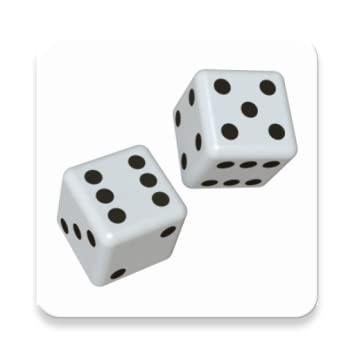 RESULTATS23456789101112Exemple 5+6=11XTirada 1Tirada 2Tirada 3Tirada 4Tirada 5Tirada 6Tirada 7Tirada 8Tirada 9Tirada 10Tirada 11Tirada 12Tirada 13Tirada 14Tirada 15Tirada 16Tirada 17Tirada 18Tirada 19Tirada 20